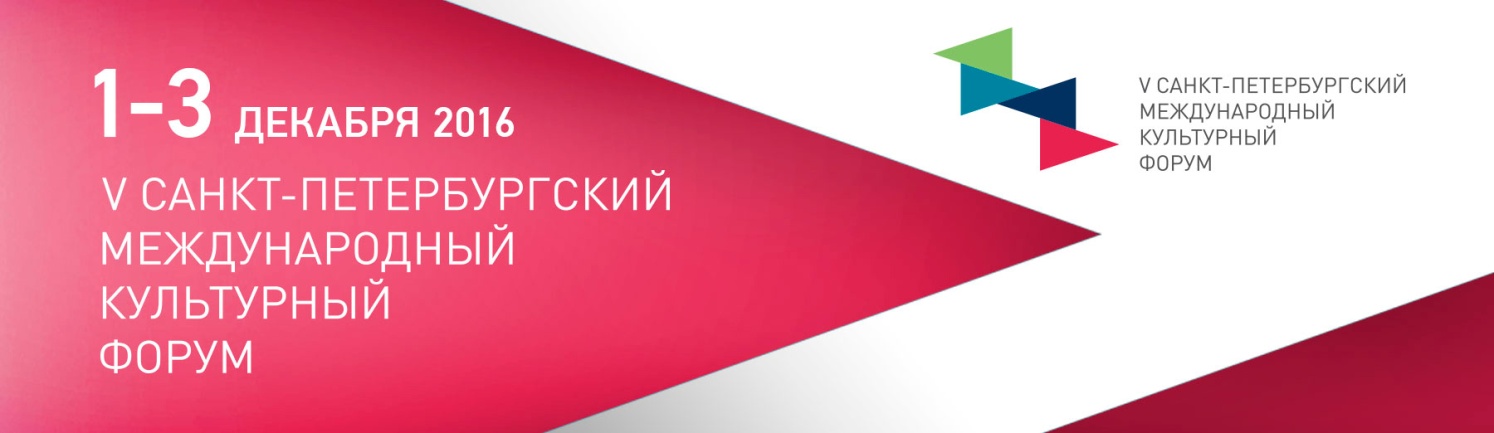 
Активное использование различных информационно-коммуникационных технологий в музеях выдвигает сегодня на первый план новые задачи, а именно перспективы их внедрения, развития, поддержания в рабочем состоянии. Целью круглого стола, где встретятся создатели мультимедийных ресурсов, заказчики, разработчики, поставщики оборудования, является обсуждение основных направлений развития информационных технологий в музеях разного профиля. В рамках круглого стола будут обсуждаться следующие темы:Стратегии развития информационных технологий в музеяхВиртуальные музеи. Опыт реализации и стратегия развитияПерспективные интернет-проекты и представление искусства в сети ИнтернетОбучение оnline. Перспективы и возможности Музейные сервисы для мобильных устройствСреди приглашенных участников ‒ представители стран СНГ (Украина, Беларусь), Португалии, музеев России, компаний-разработчиков музейного мультимедиа и оборудования, руководители информационно-образовательных центров «Русский музей: виртуальный филиал». В числе спикеров ‒ представители Министерства Культуры, Русского музея, Государственной Третьяковской галереи, Государственного музея истории религии, Государственного центрального театрального музея имени А. А. Бахрушина, Политехнического музея, Музея истории Санкт-Петербурга, виртуальных филиалов Русского музея в Киеве и Гомеле, корпорации Panasonic и др. Онлайн-трансляция на сайте www.npvrm.ru. МОДЕРАТОР – БАБИНА Ольга Анатольевна, Государственный Русский музей, начальник службы "Виртуальный Русский музей",директор Некоммерческого партнерства содействия развитию культурно-просветительской деятельности "Виртуальный Русский музей"ПРИВЕТСТВЕННОЕ СЛОВО УЧАСТНИКАМ КРУГЛОГО СТОЛАВладимир Александрович ГУСЕВ, директор Государственного Русского музеяВадим Валерьевич ВАНЬКОВ, советник министра, Министерство культуры Российской ФедерацииЕлена Павловна ЧЕРНЫШКОВА, президент, председатель правления Благотворительного фонда «Система»ОРГАНИЗАТОР КРУГЛОГО СТОЛА  –  СЛУЖБА "ВИРТУАЛЬНЫЙ РУССКИЙ МУЗЕЙ"http://rusmuseumvrm.ru/, master@rusmuseumvrm.ru, (812) 347-87-05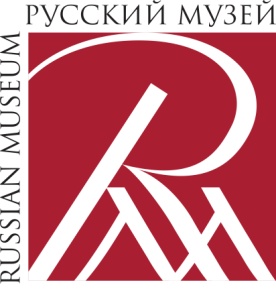 Круглый стол СТРАТЕГИИ РАЗВИТИЯ ИНФОРМАЦИОННЫХ ТЕХНОЛОГИЙ В МУЗЕЯХ 2 декабря 2016
10.30-12.30 Михайловский (Инженерный) замокул. Садовая, д. 2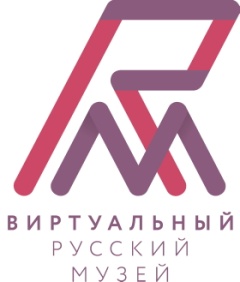 10.30-11.10СНГ. РАЗВИТИЕ ТЕХНОЛОГИЙ И ВЗАИМОДЕЙСТВИЕСНГ. РАЗВИТИЕ ТЕХНОЛОГИЙ И ВЗАИМОДЕЙСТВИЕСНГ. РАЗВИТИЕ ТЕХНОЛОГИЙ И ВЗАИМОДЕЙСТВИЕСНГ. РАЗВИТИЕ ТЕХНОЛОГИЙ И ВЗАИМОДЕЙСТВИЕДокладДокладСпикерСпикерГород /УчреждениеВиртуальные музеи РоссииВиртуальные музеи РоссииВАНЬКОВВадим ВалерьевичВАНЬКОВВадим ВалерьевичМоскваМинистерство культуры Российской Федерации Советник министраНациональный художественный музей Республики Беларусь. Информационные технологии, опыт и перспективы развитияНациональный художественный музей Республики Беларусь. Информационные технологии, опыт и перспективы развитияПРОКОПЦОВВладимир ИвановичПРОКОПЦОВВладимир ИвановичБеларусь, Минск Национальный художественный музейГенеральный директорСтратегия развития международного просветительского проекта "Русский музей: виртуальный филиал"Стратегия развития международного просветительского проекта "Русский музей: виртуальный филиал"ГЛАДКИХМария ЮрьевнаГЛАДКИХМария ЮрьевнаСанкт-Петербург Государственный Русский музейЗаведующая сектором планирования и координации проектов отдела развития проекта "Русский музей: виртуальный филиал""Русский музей: виртуальный филиал" – проект сохранения, поддержки и продвижения русской культуры в межгосударственном взаимодействии"Русский музей: виртуальный филиал" – проект сохранения, поддержки и продвижения русской культуры в межгосударственном взаимодействииМОРОЗОВАИрина АлексеевнаМОРОЗОВАИрина АлексеевнаБеларусь, ГомельЦентр информационных технологий отдела образования, спорта и туризмаРуководитель Информационно-образовательного центра "Русский музей: виртуальный филиал"Использование возможностей Виртуального Русского музея в реализации культурно-образовательных программ Российского центра науки и культурыИспользование возможностей Виртуального Русского музея в реализации культурно-образовательных программ Российского центра науки и культурыСКАЛЬЧУКОльга АнатольевнаСКАЛЬЧУКОльга АнатольевнаУкраина, КиевРоссийский центр науки и культурыРуководитель нформационно-образовательного центра "Русский музей: виртуальный филиал"Виртуальные представительства Музея истории религии в регионах РФ: диверсификация, коммуникация, партнерствоВиртуальные представительства Музея истории религии в регионах РФ: диверсификация, коммуникация, партнерствоПЧЕЛЯНСКАЯТатьяна МихайловнаПЧЕЛЯНСКАЯТатьяна МихайловнаСанкт-ПетербургГосударственный музей истории религииЗаместитель директора по развитию11.10-11.35ИНФОРМАЦИОННО-КОММУНИКАЦИОННЫЕ ТЕХНОЛОГИИВ МУЗЕЕИНФОРМАЦИОННО-КОММУНИКАЦИОННЫЕ ТЕХНОЛОГИИВ МУЗЕЕИНФОРМАЦИОННО-КОММУНИКАЦИОННЫЕ ТЕХНОЛОГИИВ МУЗЕЕИНФОРМАЦИОННО-КОММУНИКАЦИОННЫЕ ТЕХНОЛОГИИВ МУЗЕЕДокладДокладСпикерГород /УчреждениеГород /УчреждениеИКТ в музее: от технологий к коммуникации. Обеспечение устойчивого развитияИКТ в музее: от технологий к коммуникации. Обеспечение устойчивого развитияЯКОВЕНКОМихаил МихайловичМоскваПолитехнический музейЗаместитель генерального директораМоскваПолитехнический музейЗаместитель генерального директораМузейный цифровой архив на роботизированной оптической библиотекеМузейный цифровой архив на роботизированной оптической библиотекеСМИРНОВАИрина ВладимировнаМоскваPanasonic Russia LtdКуратор проектов в области образования и культурыМоскваPanasonic Russia LtdКуратор проектов в области образования и культурыКомплексный подход к реализации интернет- и медиа-проектов в музейной практикеКомплексный подход к реализации интернет- и медиа-проектов в музейной практикеУГОЛЬНИКОВМихаил ВладимировичМоскваМУЗЕЙ ПЛЮСГенеральный директорМоскваМУЗЕЙ ПЛЮСГенеральный директор11.35-12.05КОЛЛЕКЦИЯ, ЛЕКТОРИЙ, ОБРАЗОВАНИЕ ОНЛАЙНКОЛЛЕКЦИЯ, ЛЕКТОРИЙ, ОБРАЗОВАНИЕ ОНЛАЙНКОЛЛЕКЦИЯ, ЛЕКТОРИЙ, ОБРАЗОВАНИЕ ОНЛАЙНКОЛЛЕКЦИЯ, ЛЕКТОРИЙ, ОБРАЗОВАНИЕ ОНЛАЙНОnlinе-лекторий в Центре мультимедиа Русского музеяОnlinе-лекторий в Центре мультимедиа Русского музеяГОРДЕЕВААнастасия АндреевнаСанкт-Петербург Государственный Русский музейСпециалист отдела развития проекта "Русский музей: виртуальный филиал", куратор проектов мультимедийного кинотеатраСанкт-Петербург Государственный Русский музейСпециалист отдела развития проекта "Русский музей: виртуальный филиал", куратор проектов мультимедийного кинотеатраОбразование online в Третьяковской галерееОбразование online в Третьяковской галерееГРИЦЕНКОЕкатерина ВячеславовнаМоскваВсероссийское музейное объединение "Государственная Третьяковская галерея"
Редактор сектора мультимедиа и интернет проектовМоскваВсероссийское музейное объединение "Государственная Третьяковская галерея"
Редактор сектора мультимедиа и интернет проектовПредставление коллекции театрального музея в сети ИнтернетПредставление коллекции театрального музея в сети ИнтернетФИЛИППОВАЛюдмила ПавловнаМоскваГосударственный центральный театральный музей имени А. А. БахрушинаЗаведующая сектором электронных баз данныхМоскваГосударственный центральный театральный музей имени А. А. БахрушинаЗаведующая сектором электронных баз данныхВиртуальный музей "Бесконечный музей истории Петербурга": почему виртуальная версия должна быть у каждого музеяВиртуальный музей "Бесконечный музей истории Петербурга": почему виртуальная версия должна быть у каждого музеяМЕРКУЛОВВадим СергеевичСанкт-ПетербургСЗФ ОАО «МегаФон»Директор по развитию бизнеса на массовом рынкеСанкт-ПетербургСЗФ ОАО «МегаФон»Директор по развитию бизнеса на массовом рынкеВиртуальный музей "Бесконечный музей истории Петербурга": почему виртуальная версия должна быть у каждого музеяВиртуальный музей "Бесконечный музей истории Петербурга": почему виртуальная версия должна быть у каждого музеяСУХЕНКОКонстантин ЭдуардовичСанкт-ПетербургПравительство Санкт-ПетербургаПредседатель комитета по культуре Санкт-ПетербургПравительство Санкт-ПетербургаПредседатель комитета по культуре Виртуальный музей "Бесконечный музей истории Петербурга": почему виртуальная версия должна быть у каждого музеяВиртуальный музей "Бесконечный музей истории Петербурга": почему виртуальная версия должна быть у каждого музеяАРХИПОВА
Ирина АлександровнаСанкт-ПетербургГосударственный музей истории Санкт-ПетербургаЗаместитель начальника отдела хранения изобразительных памятников Санкт-ПетербургГосударственный музей истории Санкт-ПетербургаЗаместитель начальника отдела хранения изобразительных памятников 12.05-12.35МУЛЬТИМЕДИА И МУЗЕЙНАЯ ЭКСПОЗИЦИЯМУЛЬТИМЕДИА И МУЗЕЙНАЯ ЭКСПОЗИЦИЯМУЛЬТИМЕДИА И МУЗЕЙНАЯ ЭКСПОЗИЦИЯМУЛЬТИМЕДИА И МУЗЕЙНАЯ ЭКСПОЗИЦИЯДокладДокладСпикерСпикерГород /УчреждениеОпыт использования современных дизайнерских решений для мультимедийного зала художественного музеяОпыт использования современных дизайнерских решений для мультимедийного зала художественного музеяЦЕПЕНЮКАлина ЮрьевнаЦЕПЕНЮКАлина ЮрьевнаЮжно-СахалинскГБУК Сахалинский областной художественный музейЗаведующая сектором «Музейный ресурсный центр»Виртуальный стрит-арт: выставки Музея уличного искусстваВиртуальный стрит-арт: выставки Музея уличного искусстваМУЩЕНКОАлександр ВладимировичМУЩЕНКОАлександр ВладимировичСанкт-ПетербургМузей уличного искусстваТехнический директорМобильные навигаторы-гиды, интегрированные с музейной информационной системой: опыт реализации в Кунсткамере и Оружейной ПалатеМобильные навигаторы-гиды, интегрированные с музейной информационной системой: опыт реализации в Кунсткамере и Оружейной ПалатеЛОШАКЮрий МарковичЛОШАКЮрий МарковичСанкт-ПетербургКАМИС. Музейные системыГенеральный директорМобильные навигаторы-гиды, интегрированные с музейной информационной системой: опыт реализации в Кунсткамере и Оружейной ПалатеМобильные навигаторы-гиды, интегрированные с музейной информационной системой: опыт реализации в Кунсткамере и Оружейной ПалатеКОПЫЛОВАИрина СергеевнаКОПЫЛОВАИрина СергеевнаСанкт-ПетербургКАМИС. Музейные системыРуководитель проектов"Романтический наш император". Новая стратегия работы с посетителем"Романтический наш император". Новая стратегия работы с посетителемБИРЮКОВАСветлана ВладимировнаБИРЮКОВАСветлана ВладимировнаСанкт-Петербург Государственный Русский музейЗаведующая сектором методической работы  отдела развития проекта "Русский музей: виртуальный филиал"